ДОГОВОР № _____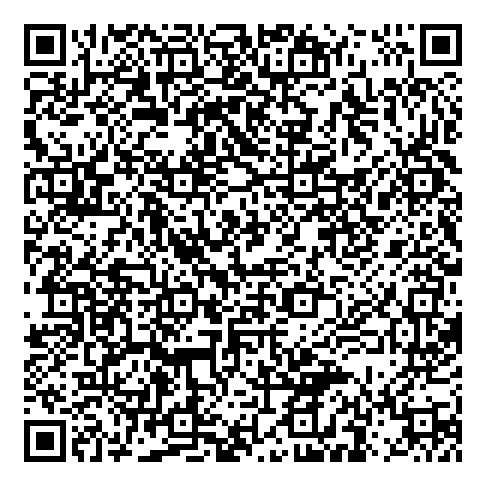 об образовании на обучение по образовательным программам высшего образования – программам подготовки научных и научно-педагогических кадров в аспирантуреФедеральное государственное бюджетное образовательное учреждение высшего образования «Алтайский государственный педагогический университет» (ФГБОУ ВО «АлтГПУ»), осуществляющее образовательную деятельность по образовательным программам высшего образования на основании лицензии от 09 февраля .               № 1267, выданной Федеральной службой по надзору в сфере образования и науки (срок действия - бессрочно), именуемое в дальнейшем «Исполнитель», в лице ректора Лазаренко Ирины Рудольфовны, действующего на основании Устава, и Гражданина РФ _________________________________________________________, действующий от своего имени, именуем__ в дальнейшем «Обучающийся», являющийся также «Заказчиком», с другой стороны, совместно именуемые «Стороны», заключили настоящий Договор (далее – Договор) о нижеследующем:I. Предмет Договора1.1. Исполнитель обязуется предоставить образовательную услугу, а Обучающийся (Заказчик) обязуется оплатить обучение по образовательной программе высшего образования – программе подготовки научных и научно-педагогических кадров в аспирантуре __________________________________________________________________(форма обучения)__________________________________________________________________________________________________________________________________________________________(шифр и наименование научной специальности)в пределах федеральных государственных требований, в соответствии с учебными планами, в том числе индивидуальными, и образовательными программами Исполнителя.1.2. Срок освоения образовательной программы (продолжительность обучения) на момент подписания Договора составляет __________________________________________Срок обучения по индивидуальному учебному плану, в том числе ускоренному обучению, составляет __________________________________________________________(количество месяцев, лет)1.3. После освоения Обучающимся (Заказчиком) образовательной программы и прохождения итоговой аттестации ему выдается заключение образовательной организации и свидетельство об окончании аспирантуры.1.4. Обучающемуся (Заказчику), не прошедшему итоговой аттестации или получившему на итоговой аттестации неудовлетворительные результаты, а также Обучающемуся (Заказчику), освоившему часть образовательной программы и (или) отчисленному из образовательного учреждения высшего образования выдается справка об обучении или о периоде обучения по образцу, самостоятельно устанавливаемому организацией, осуществляющей образовательную деятельность.II. Взаимодействие Сторон2.1. Исполнитель вправе:2.1.1. Самостоятельно осуществлять образовательный процесс, устанавливать системы оценок, формы, порядок и периодичность промежуточной аттестации Обучающегося (Заказчика);2.1.2. Применять к Обучающемуся (Заказчику) меры поощрения и меры дисциплинарного взыскания в соответствии с законодательством Российской Федерации, учредительными документами Исполнителя, настоящим Договором и локальными нормативными актами Исполнителя.2.2. В период сложной санитарно-эпидемиологической обстановки, введения ограничительных мероприятий, в целях предотвращения  распространения инфекционных заболеваний, в связи с другими непреодолимыми обстоятельствами, оказывать образовательные услуги с применением дистанционных образовательных технологий.2.3. Обучающемуся (Заказчику) предоставляться академические права в соответствии с частью 1 статьи 34 Федерального закона от 29 декабря . № 273-ФЗ «Об образовании в Российской Федерации». Обучающийся (Заказчик) также вправе:2.3.1. Получать информацию от Исполнителя по вопросам организации и обеспечения надлежащего предоставления услуг, предусмотренных разделом I настоящего Договора;2.3.2. Пользоваться в порядке, установленном локальными нормативными актами, имуществом Исполнителя, необходимым для освоения образовательной программы;2.3.3. Принимать в порядке, установленном локальными нормативными актами, участие в социально-культурных, оздоровительных и иных мероприятиях, организованных Исполнителем;2.3.4. Получать полную и достоверную информацию об оценке своих знаний, умений, навыков и компетенций, а также о критериях этой оценки;2.4. Исполнитель обязан:2.4.1. Зачислить Обучающегося (Заказчика), выполнившего установленные законодательством Российской Федерации, учредительными документами, локальными нормативными актами Исполнителя условия приема, в качестве аспиранта,                                                                                                                                                        (категория Обучающегося)2.4.2. Довести до Обучающегося (Заказчика) информацию, содержащую сведения о предоставлении платных образовательных услуг в порядке и объеме, которые предусмотрены Законом Российской Федерации от 7 февраля . № 2300-1 «О защите прав потребителей» и Федеральным законом от 29 декабря . № 273-ФЗ «Об образовании в Российской Федерации»;2.4.3. Организовать и обеспечить надлежащее предоставление образовательных услуг, предусмотренных разделом I настоящего Договора. Образовательные услуги оказываются в соответствии с федеральным государственным образовательным стандартом, учебным планом, в том числе индивидуальным, и расписанием занятий Исполнителя;2.4.4. Обеспечить Обучающемуся (Заказчику) предусмотренные выбранной образовательной программой условия ее освоения;2.4.5. Принимать от Обучающегося (Заказчика) плату за образовательные услуги в порядке, определенном разделом 3 Договора; 2.4.6. Обеспечить Обучающемуся (Заказчику) уважение человеческого достоинства, защиту от всех форм физического и психического насилия, оскорбления личности, охрану жизни и здоровья.         2.4.7. Предоставить возможность получения Обучающегося (Заказчика) дополнительных образовательных услуг с компенсацией Исполнителю дополнительных финансовых затрат;        2.4.8. В случае оказания образовательных услуг с использованием электронного   обучения и дистанционных образовательных технологий осуществлять дистанционную консультационную поддержку относительно порядка оказания образовательных услуг и освоения образовательной программы. Консультационная поддержка осуществляется в рабочее время, установленное локальными нормативными актами Исполнителя.         2.4.9. Предоставить Обучающемуся (Заказчику) возможность реализовать иные права, предоставленные ему законодательством Российской Федерации и локальными актами Исполнителя.        2.5. Обучающийся (Заказчик) обязан:         2.5.1. Своевременно вносить плату за предоставляемые образовательные услуги, указанные в разделе I настоящего Договора, в размере и порядке, определенными настоящим Договором, а также предоставлять в деканат платежные документы, подтверждающие такую оплату;       2.5.2. Освоить в полном объеме образовательную программу в соответствии с учебным планом (учебным графиком);        2.5.3. Посещать занятия, согласно учебному расписанию. При освоении образовательной программы с использованием электронного обучения и дистанционных технологий использовать рекомендуемые Исполнителем программное обеспечение и технические средства;         2.5.4. Выполнять задания по подготовке к занятиям, выдаваемые педагогическими работниками Исполнителя;         2.5.5. Извещать Исполнителя о причинах отсутствия на занятиях с последующим предоставлением документов, подтверждающих уважительные причины своего отсутствия на занятиях;         2.5.6. Соблюдать требования Устава Исполнителя, Правил внутреннего распорядка и иных локальных нормативных актов Исполнителя, приказов и указаний должностных лиц Исполнителя соблюдать учебную дисциплину и общепринятые нормы поведения, в частности, проявлять уважение к научно-педагогическому, инженерно-техническому, административно-хозяйственному, учебно-вспомогательному и иному персоналу Исполнителя и другим обучающимся, не посягать на их честь и достоинство;         2.5.7. Бережно относиться к имуществу Исполнителя, возмещать ущерб, причиненный имуществу Исполнителя, в соответствии с законодательством Российской Федерации;        2.5.8. В случае отказа от получения образовательных услуг уведомить Исполнителя в письменном виде в течение 5 (пяти) рабочих дней со дня принятия такого решения, путем подачи письменного заявления в деканат. III. Стоимость образовательных услуг, сроки и порядок их оплаты3.1. Полная стоимость образовательных услуг за весь период обучения Обучающегося (Заказчика) составляет ____________________ (_________________________________________________) рублей.       Стоимость образовательных услуг по настоящему Договору определяется ученым советом и утверждается приказом ректора организации осуществляющей образовательную деятельность.       Увеличение стоимости образовательных услуг после заключения настоящего Договора не допускается, за исключением увеличения стоимости указанных услуг с учетом уровня инфляции, предусмотренного основными характеристиками федерального бюджета на очередной финансовый год и плановый период. При увеличении стоимости образовательных услуг составляется дополнительное письменное соглашение к настоящему договору.3.2. Оплата производится единовременно в размере стоимости образовательных услуг за текущий учебный год, либо последовательно за каждый учебный семестр в безналичном порядке на счет, указанный в разделе VIII настоящего Договора.3.3. Стоимость одного года обучения составляет ________________________ (_____________________________) рублей.3.4. Обучающийся (Заказчик) оплачивает стоимость платных образовательных услуг по настоящему Договору в следующем порядке:- Оплата за первый семестр обучения в размере_______________  (_________________) рублей производится Обучающимся (Заказчиком) после заключения настоящего Договора, но не позднее приказа о зачислении.За каждый последующий год обучения, по настоящему Договору Обучающийся (Заказчик) производит оплату в размере стоимости очередного года обучения в следующие сроки:- при реализации образовательной программы научных и научно-педагогических кадров в аспирантуре по очной обучения в два этапа:  не позднее  10 ноября за 1-е полугодие учебного года и не позднее 10 мая за 2-е полугодие учебного года.3.5. Оплата подтверждается Обучающимся (Заказчиком) путем предъявления в деканат документа, содержащего сведения об оплате, не позднее последнего дня оплаты за платежный период. В платежном документе (платежное поручение, квитанция и т.п.) должно быть указано назначение платежа: оплата за обучение, институт (факультет), курс и Ф.И.О. Обучающегося (Заказчика). При этом днем платежа является дата, указанная в платежном документе.3.6. При несвоевременной оплате стоимости платных образовательных услуг, Обучающийся (Заказчик) выплачивает Исполнителю пеню в размере 0,1 % от суммы просроченного платежа за каждый день просрочки, начиная со следующего дня по истечении срока, установленного пунктом 3.4. настоящего Договора, но не более 10 % от полной стоимости платных образовательных услуг за весь период обучения.3.7.  При досрочном расторжении договора, оплата за обучение производится пропорционально фактически предоставленному объему образовательных услуг в соответствии с действующим законодательством Российской Федерации. IV. Порядок изменения и расторжения Договора4.1. Условия, на которых заключен настоящий Договор, могут быть изменены по соглашению Сторон или в соответствии с законодательством Российской Федерации.4.2. Настоящий Договор может быть расторгнут по соглашению Сторон.4.3. Настоящий Договор может быть расторгнут по инициативе Исполнителя в одностороннем порядке в случаях, предусмотренных пунктом 22 Правил оказания платных образовательных услуг, утвержденных постановлением Правительства Российской Федерации от 15 сентября 2020 № 1441.4.4. Действие настоящего Договора прекращается досрочно:- по инициативе Обучающегося, в том числе в случае перевода Обучающегося для продолжения освоения образовательной программы в другую организацию, осуществляющую образовательную деятельность;- по инициативе Исполнителя в случае применения к Обучающемуся отчисления, как меры дисциплинарного взыскания;- в случае невыполнения Обучающимся обязанностей по добросовестному освоению образовательной программы и выполнению учебного плана; - в случае установления нарушения порядка приема в образовательную организацию, повлекшего по вине Обучающегося его незаконное зачисление в Университет;- в случае невозможности надлежащего исполнения обязательств Исполнителем по оказанию платных образовательных услуг вследствие действий (бездействий) Обучающегося;-  по обстоятельствам, не зависящим от воли Обучающегося и Исполнителя.4.5. Исполнитель вправе отказаться от исполнения обязательств по Договору при условии полного возмещения Обучающемуся убытков.4.6. Обучающийся (Заказчик) вправе отказаться от исполнения настоящего Договора при условии оплаты Исполнителю фактически понесенных им расходов.V. Ответственность Исполнителя, Обучающегося (Заказчика)5.1. За неисполнение или ненадлежащее исполнение своих обязательств по Договору Стороны несут ответственность, предусмотренную законодательством Российской Федерации и настоящим Договором.5.2. При обнаружении недостатка образовательной услуги, в том числе оказания не в полном объеме, предусмотренном образовательными программами (частью образовательной программы), Обучающийся (Заказчик) вправе по своему выбору потребовать:5.2.1. Безвозмездного оказания образовательной услуги.5.2.2. Соразмерного уменьшения стоимости оказанной образовательной услуги.5.2.3. Возмещения понесенных им расходов по устранению недостатков оказанной образовательной услуги своими силами или третьими лицами.5.3. Обучающийся (Заказчик) вправе отказаться от исполнения Договора и потребовать полного возмещения убытков, если в срок, устанавливаемый соглашением сторон, недостатки образовательной услуги не устранены Исполнителем. Обучающийся (Заказчик) также вправе отказаться от исполнения Договора, если им обнаружен существенный недостаток оказанной образовательной услуги или иные существенные отступления от условий Договора.5.4. Если Исполнитель нарушил сроки оказания образовательной услуги (сроки начала и (или) окончания оказания образовательной услуги и (или) промежуточные сроки оказания образовательной услуги) либо если во время оказания образовательной услуги стало очевидным, что она не будет оказана в срок, Обучающийся (Заказчик) вправе по своему выбору:5.4.1. Назначить Исполнителю новый срок, в течение которого Исполнитель должен приступить к оказанию образовательной услуги и (или) закончить оказание образовательной услуги;5.4.2. Поручить оказать образовательную услугу третьим лицам за разумную цену и потребовать от исполнителя возмещения понесенных расходов;5.4.3. Потребовать уменьшения стоимости образовательной услуги;5.4.4. Расторгнуть Договор.VI. Срок действия Договора6.1. Настоящий Договор вступает в силу со дня его заключения Сторонами и действует до полного исполнения Сторонами обязательств.VII. Заключительные положения7.1. Исполнитель вправе снизить стоимость платной образовательной услуги по Договору Обучающемуся (Заказчику), достигшему успехов в учебе и (или) научной деятельности, а также нуждающемуся в социальной помощи. Основания и порядок снижения стоимости платной образовательной услуги устанавливаются локальным нормативным актом Исполнителя и доводятся до сведения Обучающегося (Заказчика).7.2. Сведения, указанные в настоящем Договоре, соответствуют информации, размещенной на официальном сайте Исполнителя в сети «Интернет» на дату заключения настоящего Договора.7.3. Под периодом предоставления образовательной услуги (периодом обучения) понимается промежуток времени с даты издания приказа о зачислении Обучающегося (Заказчика) в образовательную организацию до даты издания приказа об окончании обучения или отчислении Обучающегося (Заказчика) из образовательной организации.7.4. Настоящий Договор составлен в 2 экземплярах, по одному для каждой из сторон. Все экземпляры имеют одинаковую юридическую силу. Изменения и дополнения настоящего Договора могут производиться только в письменной форме и подписываться уполномоченными представителями Сторон.7.5. Изменения Договора оформляются дополнительными соглашениями к Договору, которые являются его неотъемлемой частью.VIII. Адреса, реквизиты  и подписи Сторонг. Барнаул     «___» _____________ 20___ г.ИсполнительФедеральное государственное бюджетное образовательное учреждение высшего образования «Алтайский государственный педагогический университет»656031, Алтайский край, г. Барнаул, ул. Молодежная, 55ИНН 2221014125/ КПП 222101001,УФК  по Алтайскому краю (ФГБОУ ВО «Алтайский государственный педагогический университет» л/с 20176X18900)Расч.счет № 03214643000000011700 Отделение Барнаул Банка России УФК по Алтайскому краю г. БарнаулЕКС(кор.счет) 40102810045370000009,ОГРН 1022200907288, ОКПО 02079106,ОКТМО 01701000, БИК 010173001Обучающийся (Заказчик)Ф.И.О.ИсполнительФедеральное государственное бюджетное образовательное учреждение высшего образования «Алтайский государственный педагогический университет»656031, Алтайский край, г. Барнаул, ул. Молодежная, 55ИНН 2221014125/ КПП 222101001,УФК  по Алтайскому краю (ФГБОУ ВО «Алтайский государственный педагогический университет» л/с 20176X18900)Расч.счет № 03214643000000011700 Отделение Барнаул Банка России УФК по Алтайскому краю г. БарнаулЕКС(кор.счет) 40102810045370000009,ОГРН 1022200907288, ОКПО 02079106,ОКТМО 01701000, БИК 010173001ИсполнительФедеральное государственное бюджетное образовательное учреждение высшего образования «Алтайский государственный педагогический университет»656031, Алтайский край, г. Барнаул, ул. Молодежная, 55ИНН 2221014125/ КПП 222101001,УФК  по Алтайскому краю (ФГБОУ ВО «Алтайский государственный педагогический университет» л/с 20176X18900)Расч.счет № 03214643000000011700 Отделение Барнаул Банка России УФК по Алтайскому краю г. БарнаулЕКС(кор.счет) 40102810045370000009,ОГРН 1022200907288, ОКПО 02079106,ОКТМО 01701000, БИК 010173001Дата рождения:ИсполнительФедеральное государственное бюджетное образовательное учреждение высшего образования «Алтайский государственный педагогический университет»656031, Алтайский край, г. Барнаул, ул. Молодежная, 55ИНН 2221014125/ КПП 222101001,УФК  по Алтайскому краю (ФГБОУ ВО «Алтайский государственный педагогический университет» л/с 20176X18900)Расч.счет № 03214643000000011700 Отделение Барнаул Банка России УФК по Алтайскому краю г. БарнаулЕКС(кор.счет) 40102810045370000009,ОГРН 1022200907288, ОКПО 02079106,ОКТМО 01701000, БИК 010173001ИсполнительФедеральное государственное бюджетное образовательное учреждение высшего образования «Алтайский государственный педагогический университет»656031, Алтайский край, г. Барнаул, ул. Молодежная, 55ИНН 2221014125/ КПП 222101001,УФК  по Алтайскому краю (ФГБОУ ВО «Алтайский государственный педагогический университет» л/с 20176X18900)Расч.счет № 03214643000000011700 Отделение Барнаул Банка России УФК по Алтайскому краю г. БарнаулЕКС(кор.счет) 40102810045370000009,ОГРН 1022200907288, ОКПО 02079106,ОКТМО 01701000, БИК 010173001Адрес места жительства:ИсполнительФедеральное государственное бюджетное образовательное учреждение высшего образования «Алтайский государственный педагогический университет»656031, Алтайский край, г. Барнаул, ул. Молодежная, 55ИНН 2221014125/ КПП 222101001,УФК  по Алтайскому краю (ФГБОУ ВО «Алтайский государственный педагогический университет» л/с 20176X18900)Расч.счет № 03214643000000011700 Отделение Барнаул Банка России УФК по Алтайскому краю г. БарнаулЕКС(кор.счет) 40102810045370000009,ОГРН 1022200907288, ОКПО 02079106,ОКТМО 01701000, БИК 010173001ИсполнительФедеральное государственное бюджетное образовательное учреждение высшего образования «Алтайский государственный педагогический университет»656031, Алтайский край, г. Барнаул, ул. Молодежная, 55ИНН 2221014125/ КПП 222101001,УФК  по Алтайскому краю (ФГБОУ ВО «Алтайский государственный педагогический университет» л/с 20176X18900)Расч.счет № 03214643000000011700 Отделение Барнаул Банка России УФК по Алтайскому краю г. БарнаулЕКС(кор.счет) 40102810045370000009,ОГРН 1022200907288, ОКПО 02079106,ОКТМО 01701000, БИК 010173001ИсполнительФедеральное государственное бюджетное образовательное учреждение высшего образования «Алтайский государственный педагогический университет»656031, Алтайский край, г. Барнаул, ул. Молодежная, 55ИНН 2221014125/ КПП 222101001,УФК  по Алтайскому краю (ФГБОУ ВО «Алтайский государственный педагогический университет» л/с 20176X18900)Расч.счет № 03214643000000011700 Отделение Барнаул Банка России УФК по Алтайскому краю г. БарнаулЕКС(кор.счет) 40102810045370000009,ОГРН 1022200907288, ОКПО 02079106,ОКТМО 01701000, БИК 010173001Паспорт:ИсполнительФедеральное государственное бюджетное образовательное учреждение высшего образования «Алтайский государственный педагогический университет»656031, Алтайский край, г. Барнаул, ул. Молодежная, 55ИНН 2221014125/ КПП 222101001,УФК  по Алтайскому краю (ФГБОУ ВО «Алтайский государственный педагогический университет» л/с 20176X18900)Расч.счет № 03214643000000011700 Отделение Барнаул Банка России УФК по Алтайскому краю г. БарнаулЕКС(кор.счет) 40102810045370000009,ОГРН 1022200907288, ОКПО 02079106,ОКТМО 01701000, БИК 010173001Серия                   №ИсполнительФедеральное государственное бюджетное образовательное учреждение высшего образования «Алтайский государственный педагогический университет»656031, Алтайский край, г. Барнаул, ул. Молодежная, 55ИНН 2221014125/ КПП 222101001,УФК  по Алтайскому краю (ФГБОУ ВО «Алтайский государственный педагогический университет» л/с 20176X18900)Расч.счет № 03214643000000011700 Отделение Барнаул Банка России УФК по Алтайскому краю г. БарнаулЕКС(кор.счет) 40102810045370000009,ОГРН 1022200907288, ОКПО 02079106,ОКТМО 01701000, БИК 010173001Выдан, дата выдачи:ИсполнительФедеральное государственное бюджетное образовательное учреждение высшего образования «Алтайский государственный педагогический университет»656031, Алтайский край, г. Барнаул, ул. Молодежная, 55ИНН 2221014125/ КПП 222101001,УФК  по Алтайскому краю (ФГБОУ ВО «Алтайский государственный педагогический университет» л/с 20176X18900)Расч.счет № 03214643000000011700 Отделение Барнаул Банка России УФК по Алтайскому краю г. БарнаулЕКС(кор.счет) 40102810045370000009,ОГРН 1022200907288, ОКПО 02079106,ОКТМО 01701000, БИК 010173001ИсполнительФедеральное государственное бюджетное образовательное учреждение высшего образования «Алтайский государственный педагогический университет»656031, Алтайский край, г. Барнаул, ул. Молодежная, 55ИНН 2221014125/ КПП 222101001,УФК  по Алтайскому краю (ФГБОУ ВО «Алтайский государственный педагогический университет» л/с 20176X18900)Расч.счет № 03214643000000011700 Отделение Барнаул Банка России УФК по Алтайскому краю г. БарнаулЕКС(кор.счет) 40102810045370000009,ОГРН 1022200907288, ОКПО 02079106,ОКТМО 01701000, БИК 010173001ИсполнительФедеральное государственное бюджетное образовательное учреждение высшего образования «Алтайский государственный педагогический университет»656031, Алтайский край, г. Барнаул, ул. Молодежная, 55ИНН 2221014125/ КПП 222101001,УФК  по Алтайскому краю (ФГБОУ ВО «Алтайский государственный педагогический университет» л/с 20176X18900)Расч.счет № 03214643000000011700 Отделение Барнаул Банка России УФК по Алтайскому краю г. БарнаулЕКС(кор.счет) 40102810045370000009,ОГРН 1022200907288, ОКПО 02079106,ОКТМО 01701000, БИК 010173001ИсполнительФедеральное государственное бюджетное образовательное учреждение высшего образования «Алтайский государственный педагогический университет»656031, Алтайский край, г. Барнаул, ул. Молодежная, 55ИНН 2221014125/ КПП 222101001,УФК  по Алтайскому краю (ФГБОУ ВО «Алтайский государственный педагогический университет» л/с 20176X18900)Расч.счет № 03214643000000011700 Отделение Барнаул Банка России УФК по Алтайскому краю г. БарнаулЕКС(кор.счет) 40102810045370000009,ОГРН 1022200907288, ОКПО 02079106,ОКТМО 01701000, БИК 010173001Банковские реквизиты:ИсполнительФедеральное государственное бюджетное образовательное учреждение высшего образования «Алтайский государственный педагогический университет»656031, Алтайский край, г. Барнаул, ул. Молодежная, 55ИНН 2221014125/ КПП 222101001,УФК  по Алтайскому краю (ФГБОУ ВО «Алтайский государственный педагогический университет» л/с 20176X18900)Расч.счет № 03214643000000011700 Отделение Барнаул Банка России УФК по Алтайскому краю г. БарнаулЕКС(кор.счет) 40102810045370000009,ОГРН 1022200907288, ОКПО 02079106,ОКТМО 01701000, БИК 010173001ИсполнительФедеральное государственное бюджетное образовательное учреждение высшего образования «Алтайский государственный педагогический университет»656031, Алтайский край, г. Барнаул, ул. Молодежная, 55ИНН 2221014125/ КПП 222101001,УФК  по Алтайскому краю (ФГБОУ ВО «Алтайский государственный педагогический университет» л/с 20176X18900)Расч.счет № 03214643000000011700 Отделение Барнаул Банка России УФК по Алтайскому краю г. БарнаулЕКС(кор.счет) 40102810045370000009,ОГРН 1022200907288, ОКПО 02079106,ОКТМО 01701000, БИК 010173001ИсполнительФедеральное государственное бюджетное образовательное учреждение высшего образования «Алтайский государственный педагогический университет»656031, Алтайский край, г. Барнаул, ул. Молодежная, 55ИНН 2221014125/ КПП 222101001,УФК  по Алтайскому краю (ФГБОУ ВО «Алтайский государственный педагогический университет» л/с 20176X18900)Расч.счет № 03214643000000011700 Отделение Барнаул Банка России УФК по Алтайскому краю г. БарнаулЕКС(кор.счет) 40102810045370000009,ОГРН 1022200907288, ОКПО 02079106,ОКТМО 01701000, БИК 010173001ИсполнительФедеральное государственное бюджетное образовательное учреждение высшего образования «Алтайский государственный педагогический университет»656031, Алтайский край, г. Барнаул, ул. Молодежная, 55ИНН 2221014125/ КПП 222101001,УФК  по Алтайскому краю (ФГБОУ ВО «Алтайский государственный педагогический университет» л/с 20176X18900)Расч.счет № 03214643000000011700 Отделение Барнаул Банка России УФК по Алтайскому краю г. БарнаулЕКС(кор.счет) 40102810045370000009,ОГРН 1022200907288, ОКПО 02079106,ОКТМО 01701000, БИК 010173001тел.ИсполнительФедеральное государственное бюджетное образовательное учреждение высшего образования «Алтайский государственный педагогический университет»656031, Алтайский край, г. Барнаул, ул. Молодежная, 55ИНН 2221014125/ КПП 222101001,УФК  по Алтайскому краю (ФГБОУ ВО «Алтайский государственный педагогический университет» л/с 20176X18900)Расч.счет № 03214643000000011700 Отделение Барнаул Банка России УФК по Алтайскому краю г. БарнаулЕКС(кор.счет) 40102810045370000009,ОГРН 1022200907288, ОКПО 02079106,ОКТМО 01701000, БИК 010173001Ректор ________/И.Р. Лазаренко/ __________________/_____________/                   м.п.«____» ___________________ 202_ г.«____» ______________________ 202__ г.